УТВЕРЖДЕНО:Закупочной комиссиейНО «Целевой фонд будущих поколений РС (Я)»Протокол № ______ от _____________2019 г.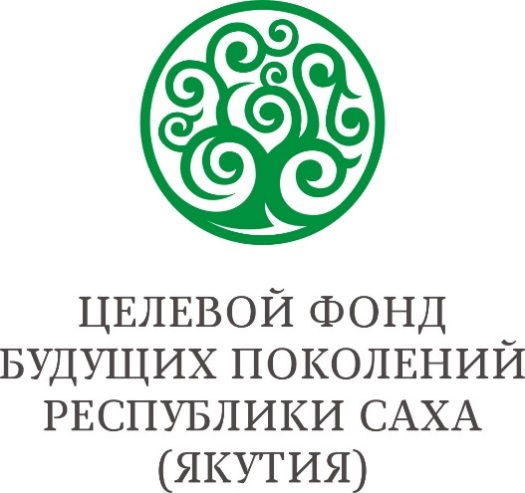 ЗАКУПОЧНАЯ ДОКУМЕНТАЦИЯна проведение запроса предложений по выбору Поставщикана приобретение и благоустройство прилегающей территории блочно-модульныхводопроводных очистных сооружений для хозяйственно питьевых нужд ВОС -100 м3/сут; ВОС-50м3/сут; ВОС-20м3/сут в рамках реализации программы «Развитие систем водоснабжения Вилюйской группы улусов на 2019 – 2024 годы» Общие условия проведения запроса предложенийОбщие положенияЗакупочная документация на проведение запроса предложений по выбору Поставщика на приобретение и благоустройство прилегающей территории блочно-модульных водопроводных очистных сооружений для хозяйственно-питьевых нужд ВОС -100 м3/сут; ВОС-50м3/сут; ВОС-20м3/сут  в рамках реализации программы «Развитие систем водоснабжения Вилюйской группы улусов на 2019-2024 годы» (далее – Закупочная документация) размещается Заказчиком в информационно-телекоммуникационной сети «Интернет» на официальном сайте по адресу http://fondyakutia.ru/.Заявка на участие в запросе предложений заполняется по форме №1 части III. Образцы форм и документов для заполнения участниками закупки и должна содержать сведения, установленные в пункте 18 части II «Информационная карта» настоящей Закупочной документации, а также сведения о цене договора, включая сведения о цене единицы продукции. Любой участник закупки вправе подать только одну заявку на участие в запросе предложений. Участник закупки, подавший заявку на участие в запросе предложений, вправе отозвать такую заявку в любое время до дня и времени окончания срока подачи заявок на участие в запросе предложений. Отзыв заявки оформляется участником закупки, подавшим заявку, в письменной форме, на бланке организации. В письме указывается наименование закупки, дата подачи заявки, регистрационный номер (если такой номер присваивался). Письмо должно быть скреплено подписью уполномоченного на то лица и печатью. Заявка на участие в запросе предложений, поданная в срок, указанный в извещении о проведении запроса предложений и Закупочной документации, регистрируется Заказчиком. По требованию участника закупки, подавшего заявку на участие в запросе предложений, Заказчик выдает расписку в получении заявки на участие в запросе предложений с указанием даты и времени ее получения.Прием заявок на участие в запросе предложений прекращается в день и время, указанные в пункте 11 части II «Информационная карта».Закупочная комиссия в срок, указанный в пункте 12 части II «Информационная карта» настоящей Закупочной документации, рассматривает заявки на соответствие их требованиям, установленным в извещении и Закупочной документации и оценивает такие заявки. Лицом предложившим лучшие условия запроса предложений признается участник закупки, предоставивший соответствующие требованиям Заказчика документы и предложивший наилучшие условия и цену договора.Результаты рассмотрения и оценки заявок на участие в запросе предложений оформляются протоколом, в котором содержатся сведения обо всех участниках закупки, подавших заявки, об отклоненных заявках с обоснованием причин отклонения, сведения о победителе проведения запроса предложений. Указанный протокол подписывается всеми членами закупочной комиссии, утверждается и размещается Заказчиком на официальном сайте не позднее, чем через три дня со дня подписания такого протокола. При этом в протоколе, размещаемом на официальном сайте, допускается не указывать сведения о составе закупочной комиссии и данных о персональном голосовании закупочной комиссии.В случае, если по запросу предложений не подана ни одна заявка на участие в запросе предложений, запрос предложений признается не состоявшимся. При наличии единственной поданной заявки, которая соответствует требованиям, установленным извещением и Закупочной документацией, и содержит предложение о цене договора, не превышающее начальную (максимальную) цену, указанную в извещении и Закупочной документации, Заказчик вправе заключить с таким участником договор.  Заказчик имеет право отказаться от проведения закупки до окончания срока подачи заявок. Решение об отказе принимается руководством Заказчика. Извещение об отказе от проведения закупки размещается Заказчиком на сайте, на котором размещена закупка (http://fondyakutia.ru/) в течение двух рабочих дней с момента принятия решения об отказе. Настоящий запрос предложений не является публичной офертой.II. Информационная картаIII. Образцы форм и документов для заполнения участниками закупкиРекомендуемая форма заявкиФорма № 1НО «Целевой фонд будущих поколений Республики Саха (Якутия)»№ _____________________«______»_______________ г.Заявка на участие в запросе предложений по извещению №___ от «____» ________________ 2019 г.Настоящей заявкой, ____________________________________________________(наименование фирмы)_____, в лице ___________________ ________________________________,                                                        (Должность)                                                                       (Ф.И.О.)Действующего на основании________________________________________________(Устава, доверенности)предлагаем поставить указанные ниже товары (работы, услуги), в указанных объемах по указанным ценам в соответствии с условиями, изложенными в Закупочной документации на проведении запроса предложений. 1. Наименование, место нахождения (для юридического лица), фамилия, имя, отчество, место жительства (для физического лица), банковские реквизиты участника размещения заказа Юридический адрес:Почтовый адрес:ИНН/КПП/ОГРН:Телефон организации:Факс организации: Адрес электронной почты:Банковские реквизиты:2. Предлагается к выполнению:Настоящей заявкой подтверждаем, что в отношении _____________(наименование Участника запроса предложений) не проводится ликвидация (юридического лица) и отсутствует решение арбитражного суда о признании ____________________________ (наименование Участника запроса предложений) банкротом и об открытии конкурсного производства, деятельность Участника запроса предложений не приостановлена, задолженность по начисленным налогам, сборам и иным обязательным платежам в бюджеты любого уровня или государственные внебюджетные фонды отсутствует.Настоящей заявкой гарантируем достоверность представленной нами в заявке информации и подтверждаем право Заказчика, не противоречащее требованию о формировании равных для всех участников запроса предложений условий, запрашивать информацию, уточняющую представленные в настоящей заявке сведения.Сообщаем, что для оперативного уведомления по вопросам организационного характера и взаимодействия с Заказчиком, нами уполномочен __________________ (Ф.И.О., телефон работника Участника запроса предложений). Все сведения о проведении запроса предложений просим сообщать уполномоченному лицу.Более подробные сведения об Участнике запроса предложений изложены в анкете Участника запроса предложений, приложенной к настоящей заявке.К настоящей заявке прилагаются документы согласно описи на _____ стр.          В случае если наши предложения будут признаны лучшими, мы берем на себя обязательства подписать Договор (контракт) с ________________ на выполнение услуг в соответствии с требованиями закупочной документации и условиями наших предложений в течение 5 (пяти) рабочих дней со дня получения его от Заказчика, скрепить Договор печатью и возвратить Заказчику.С уважением,                                                                               должность, подпись, расшифровка подписиМ.П. Форма № 2Общие сведения об участнике закупки(для юридического лица)В подтверждение финансовой устойчивости, а также об отсутствии задолженности по начисленным налогам, сборам и иным обязательным платежам в бюджеты любого уровня или государственные внебюджетные фонды должны быть представлены:-  документы, подтверждающие отсутствие у участника закупки задолженности по начисленным налогам, сборам и иным обязательным платежам в бюджеты любого уровня, выданные налоговым органом не ранее чем за 1 месяц до даты подачи заявки; - заверенная копия годового бухгалтерского баланса на последнюю отчетную дату с отметкой налогового органа о принятии для юридических лиц;Настоящим подтверждаем достоверность всех данных, указанных в анкете.В подтверждение вышеприведенных данных к анкете прикладываются следующие документы:___________ (название документа) ____ (количество страниц в документе);___________ (название документа) ____ (количество страниц в документе);…………………………………………………………………………………………...n.    ___________ (название документа) ____ (количество страниц в документе).Руководитель организации			_____________________ (Ф.И.О.) (подпись)                                             М.П.Форма № 2бОбщие сведения об участнике закупки(для индивидуального предпринимателя, физического лица)Каждое физическое лицо, подающее заявку на участие в закупке, заполняет данную форму. *Данные сведения не являются обязательными и заполняются по усмотрению участника размещения заказаФорма № 3ОПИСЬпредставленных документов на участие в закупке*___________________________________________________________(полное наименование участника закупки)___________________________________________________________            *Примечание: Документы должны быть пронумерованы и прошиты строго в последовательности, указанной в описи документов.____________________________________________________    (Должность, ФИО, подпись представителя участника размещения заказа) М.П.Дата:  __________ IV. Техническое заданиена приобретение и благоустройство прилегающей территории блочно-модульных водопроводных очистных сооружений для хозяйственно-питьевых нужд ВОС-100м³/сут; ВОС-50м³/сут; ВОС-20м³/сут  НАЗНАЧЕНИЕ И ОБЛАСТЬ ПРИМЕНЕНИЯОчистка воды из подземного водозабора, поверхностного источника до качества, предъявляемого к воде требованиями СанПиН 2.1.4.1175-02 «Питьевая вода и водоснабжение населенных мест. Гигиенические требования к качеству воды нецентрализованного водоснабжения. Санитарная охрана источников».ТРЕБОВАНИЯ И ТЕХНИЧЕСКИЕ ХАРАКТЕРИСТИКИ1Способ закупкиЗапрос предложений (не является публичной офертой)2ЗаказчикНекоммерческая организация «Целевой фонд будущих поколений Республики Саха (Якутия)».Адрес: 677018, Республика Саха (Якутия), г. Якутск,ул. Аммосова, д. 18.Тел.: +7 (4112) 39-35-00, факс +7 (4112) 42-00-75,Электронная почта: office@fbprs.com.3Предмет закупки Поставка блочно-модульных водопроводных очистных сооружений ВОС -100 м3/сут; ВОС-50м3/сут; ВОС-20м3/сут  4Количество14 единиц5Место поставкиРеспублика Саха (Якутия), Вилюйская группа улусов6Перечень населенных пунктов, в которых осуществляется установка ВОСВилюйский улус (район) - село Тосу/село Староватово  (Халбакинский наслег).Верхневилюйский улус (район) - село Харыйалах (Кэнтикский наслег), Верхневилюйский улус (район) - село Хомустах (Намский наслег), Верхневилюйский улус (район) - село Хоро (Хоринский наслег), Верхневилюйский улус (район) - село Балаганнах (Балаганнахский наслег);Нюрбинский улус (район) - село Кюндяде (Кюндядинский наслег).Сунтарский улус (район) - село Крестях (Крестяхский наслег), Сунтарский улус (район) - село Сарданга (Бордонский наслег), Сунтарский улус (район) - село Туойдах (Туойдахский наслег), Сунтарский улус (район) - село Устье (Устинский наслег), Сунтарский улус (район) - село Эльгяй (Эльгяйский наслег), Сунтарский улус (район) - село Шея (Шеинский наслег),Сунтарский улус (район) - село Кюндяе (Кюндяйский наслег). Мирнинский район – село Сюльдюкар (Садынский национальный эвенский наслег).7Срок поставки и монтажаНачало – с даты подписания договора.Срок окончания – не позднее «15» ноября 2019 года8Начальная (максимальная) цена договора279 964 204,88 (Двести семьдесят девять миллионов девятьсот шестьдесят четыре двести четыре) рубля 88 копеек9Порядок формирования цены договора;Цена договора включает в себя стоимость всех затрат, необходимых для изготовления, приобретения, поставки, установки, монтажа оборудования, пуско-наладки водопроводных очистных сооружений до места нахождения Получателей ВОС, включая расходы, связанные с уплатой налогов и других обязательных платежей.10Срок, место, порядок предоставления Закупочной документации Участник закупки может скачать Закупочную документацию на проведение запроса предложений на официальном сайте Заказчика http://fondyakutia.ru/ или получить ее у Заказчика по адресу: 677018, Республика Саха (Якутия), г. Якутск, ул. Аммосова, д. 18, каб.515.Закупочная документация предоставляется Заказчиком в течение 2 (двух) рабочих дней с момента получения письменного запроса на получение документации от участника закупки. Время предоставления Закупочной документации: с 10 ч. 00 мин. до 17 ч. 00 мин. в рабочие дни до дня окончания подачи заявок на участие в запросе предложений по адресу: 677018, Республика Саха (Якутия), г. Якутск, ул. Аммосова, д. 18, каб. 515.Плата за предоставление Закупочной документации не взымается.11Место, дата начала и дата окончания срока подачи заявок на участие в запросе предложенийРС (Я), г. Якутск, ул. Аммосова, д. 18, 5 этаж, каб.515Дата начала приема заявок: «_03_» _июля_ 2019 г. с 11 ч.00 мин. (в рабочие дни с 10 час.00 мин. до 17 час 00 мин)Дата окончания приема заявок: до 17 ч. 00 мин. «_18_» _июля_2019 г.12Порядок предоставления участникам закупки разъяснений положений документации о закупке.Любой участник закупки вправе направить Заказчику запрос о разъяснении положений закупочной документации. В течение двух рабочих дней со дня поступления указанного запроса Заказчик направляет в письменной форме или в форме электронного документа разъяснения положений закупочной документации, если указанный запрос поступил к Заказчику не позднее чем за пять дней до дня окончания подачи заявок на участие в закупке. 13Место и дата вскрытия конвертов, рассмотрения предложений (заявок) участников запроса предложений и подведения итогов запроса предложенийРоссийская Федерация, Республика Саха (Якутия), г. Якутск, ул. Аммосова, 18, 5 этаж, каб.518. Вскрытие конвертов с заявками на участие в запросе предложений с 10 ч. 00 мин. «_19_»_июля_2019 г.  Рассмотрение заявок, подведение итогов в течении трех рабочих дней со дня вскрытия конвертов с заявками на участие в запросе предложений14Критерии оценки и сопоставления заявок на участие в запросе предложений1. Цена договора2. Опыт работы3. Сроки исполнения15Порядок оценки и сопоставления заявок на участие в запросе предложенийОценка заявок осуществляется с использованием критериев, указанных в п. 15 закупочной документации.Оценки проставляются в диапазоне от 0 до максимального значения баллов по каждому критерию, значения баллов сокращаются до сотых, затем баллы суммируются, общее максимальное значение по оценке заявки участника запроса предложений - 100 баллов, итоговая оценка (Оц (итог)) определяется суммой баллов по критериям: Оц (итог)=Оц1+Оц2+Оц3На основании результатов оценки и сопоставления заявок на участие в запросе предложений, закупочной комиссией каждой заявке на участие в запросе предложений относительно других по мере уменьшения степени выгодности содержащихся в них условий исполнения договора присваивается порядковый номер. Заявке на участие в запросе предложений, в которой содержатся лучшие условия исполнения договора, присваивается первый номер. В случае, если в нескольких заявках на участие в запросе предложений содержатся одинаковые условия исполнения договора, меньший порядковый номер присваивается заявке на участие в запросе предложений, которая поступила ранее других заявок на участие в запросе предложений содержащих такие условия.Лицом, предложившим лучшие условия, признается участник закупки, который сделал лучшее предложение в соответствии с условиями, изложенными в закупочной документации и договор с которым одобрен Высшим советом НО «Целевой фонд будущих поколений РС (Я)» в установленном порядке.16Форма, сроки и порядок оплатыФорма оплаты – безналичный расчетСроки и порядок оплаты – в соответствии с условиями договора.17Срок и порядок заключения и исполнения договора по итогам процедуры закупки;Заказчик в течение 5 (пять) рабочих дней с момента одобрения договора Высшим советом НО «Целевой фонд будущих поколений РС(Я)» направляет лицу, предложившему лучшие условия, проект договора и предлагает заключить договор.18Требования к участнику закупкиК участникам закупки предъявляются следующие обязательные требования:- соответствие требованиям, устанавливаемым в соответствии с законодательством Российской Федерации к лицам, осуществляющим поставки товаров, выполнение работ, оказание услуг, являющихся предметом закупки;- не проведение ликвидации участника закупки – юридического лица и отсутствие решения арбитражного суда о признании участника закупки – юридического лица, индивидуального предпринимателя банкротом и об открытии конкурсного производства;- не приостановление деятельности участника закупки в порядке, предусмотренном законодательством Российской Федерации, на день подачи заявки на участие в закупке;- отсутствие у участника закупки задолженности по начисленным налогам, сборам и иным обязательным платежам в бюджеты любого уровня или государственные внебюджетные фонды;- участник закупок должен обладать подтвержденным опытом выполнения аналогичных работ, соответствующих профилю закупок;- отсутствие у участника не исполненных в срок обязательств по действующим договорам с заказчиком.19Документы, входящие в состав заявки на участие в запросе предложенийЗаявка должна содержать:Сведения и документы об участнике закупки, подавшем такую заявку, а также о лицах, выступающих на стороне участника закупки:1) фирменное наименование (наименование), юридический адрес, сведения об организационно-правовой форме, о месте нахождения, почтовый адрес (для юридического лица), фамилия, имя, отчество, паспортные данные, сведения о месте жительства (для физического лица), номер контактного телефона; 2) для юридического лица: полученная не ранее чем за 1 (один) месяц до дня подачи заявки на участие в закупке выписка из единого государственного реестра юридических лиц (ЕГРЮЛ) или копия такой выписки, заверенная руководителем участника закупки, либо иным лицом участника закупки, имеющим право действовать от имени участника закупки или квалифицированной электронной подписью налогового органа;3) для индивидуального предпринимателя или физического лица: полученная не ранее чем за 1 (один) месяц до дня подачи заявки на участие в закупке выписка из единого государственного реестра индивидуальных предпринимателей (ЕГРИП) или копия такой выписки, заверенная индивидуальным предпринимателем или квалифицированной электронной подписью налогового органа, копия документа, удостоверяющего личность, заверенная физическим лицом; 4) документ, подтверждающий полномочия лица на осуществление действий от имени участника - юридического лица (копия решения о назначении или об избрании физического лица на должность, приказ о вступлении в должность, заверенная руководителем участника или иным лицом участника закупки, имеющим право действовать от имени участника закупки), в соответствии с которым такое лицо обладает правом действовать от имени участника без доверенности. В случае если от имени участника закупки действует лицо по доверенности, заявка на участие в процедуре закупки должна содержать данную доверенность, заверенную печатью участника и подписанную от имени участника лицом или лицами, которому(-ым) в соответствии с законодательством Российской Федерации, учредительными документами юридического лица предоставлено право подписи доверенностей, либо нотариально- удостоверенную копию такой доверенности. В случае если указанная доверенность выдана в порядке передоверия, представляется также основная доверенность, на основании которой выдана доверенность в порядке передоверия (или ее надлежащим образом засвидетельствованная копия); 5) копии учредительных документов для юридических лиц (свидетельство о государственной регистрации, свидетельство о постановке на налоговый учет, устав), заверенные руководителем участника закупки, либо иным лицом участника закупки, имеющим право действовать от имени участника закупки;6) решение об одобрении или о совершении крупной сделки/сделки с заинтересованностью (или копия такого решения) в случае, если требование о необходимости наличия такого решения для совершения сделки установлено законодательством Российской Федерации, а также решение об одобрении сделки, если необходимость одобрения предусмотрена уставом юридического лица, включая одобрение внесения денежных средств в качестве обеспечения заявки на участие в процедуре закупки и обеспечения исполнения договора, заверенная руководителем участника закупки, либо иным лицом участника закупки, имеющего право действовать от имени участника закупки.В случае, если получение указанного решения (ий) до истечения срока подачи заявок на участие в закупке для участника невозможно в силу необходимости соблюдения установленного законодательством РФ и учредительными документами участника порядка созыва заседания органа, к компетенции которого относится вопрос об одобрении или о совершении соответствующих сделок, участник обязан представить письмо, содержащее обязательство участника представить вышеуказанное решение до момента заключения договора в случае принятия Закупочной комиссией решения о заключении с ним договора по результатам закупки;7) копии документов, подтверждающие соответствие поставляемой продукции требованиям, установленным в соответствии с законодательством Российской Федерации, если в соответствии с законодательством Российской Федерации установлены требования к такой продукции, а также требованиям к продукции, установленным закупочной документацией, заверенная руководителем участника закупки, либо иным лицом участника закупки, имеющего право действовать от имени участника закупки;8) документы, подтверждающие внесение обеспечения заявки на участие в закупке, в случае, если в закупочной документации содержится требование об обеспечении такой заявки (их копии);9) документы, подтверждающие отсутствие у участника закупки задолженности по начисленным налогам, сборам и иным обязательным платежам в бюджеты любого уровня, выданные налоговым органом не ранее чем за 1 месяц до даты подачи заявки;10) документы, подтверждающие соответствие участника закупки требованиям к участникам закупки, предусмотренные пунктом 17 Информационной карты;11) предложение участника в отношении объекта закупки (функциональных характеристиках, качественных и иных характеристиках товаров, работ, услуг, иные предложения об условиях исполнения договора);12) цена продукции с указанием сведений о включенных или не включенных в нее расходах (расходы на перевозку, страхование, уплату таможенных пошлин, налогов, сборов и других обязательных платежей – структура цены);13) заверенная копия годового бухгалтерского баланса на последнюю отчетную дату с отметкой налогового органа о принятии для юридических лиц;14) сроки, порядок оплаты и поставки продукции;15) копии - контрактов (договоров), актов, предусмотренные контрактами (договорами) для подтверждения опыта работы;16) все листы заявки должны быть прошиты и пронумерованы. Заявка должна содержать опись входящих в их состав документов, скреплена печатью участника (для юридических лиц) и подписана участником или лицом, уполномоченным участником. Соблюдение участником указанных требований означает, что все документы и сведения, входящие в состав заявки поданы от имени участника, а также подтверждает подлинность и достоверность представленных в составе заявки документов и сведений.20Требования к качеству, техническим характеристикам товара, работы, услуги, к их безопасности, к функциональным характеристикам и иные требования связанные с определением соответствия поставляемого товара, выполняемой работы, оказываемой услуги потребностям ЗаказчикаВ соответствии с Техническим заданием (раздел IV Закупочной документации).21Размер обеспечения заявки на участие в закупке, срок и порядок его предоставления участником закупки и возврата Заказчиком, в случае, если Заказчиком установлено требование обеспечения заявки на участие в закупкеОбеспечение заявки установлено в размере 27 996 420 (Двадцать семь миллионов девятьсот девяносто шесть тысяч четыреста двадцать) руб. 00 коп. что составляет 10 % от начальной (максимальной) цены договора.Денежные средства должны быть фактически зачислены участником запроса предложений на расчетный счет Фонда, до 17 ч. 00 мин. «18»_июля_2019 г.Оплата обеспечения заявки за участника запроса предложений третьим лицом не допускается.Обеспечение заявки возвращается участнику запроса предложений в течении 5 (пяти) рабочих дней со дня подведения итогов запроса предложений.Обеспечение перечисляется участником запроса предложений на счет НО «Целевой фонд будущих поколений Республики Саха (Якутия)» со следующими реквизитами: Некоммерческая организация «Целевой фонд будущих поколений Республики Саха (Якутия)»ИНН 1435002238 КПП 143501001р/с 40703810542100000007Филиал "Газпромбанк" (Акционерное общество) "Дальневосточный" БИК 040507886 к/с 30101810105070000886№ в соответствии с заказомНаименование товара (работ, услуг)Наименование функциональных, эксплуатационных, технических характеристик и потребительских свойств, а так же требований к комплектацииЕд. изм.Кол-воЦена за ед. изм.(руб.)Стоимость(руб.)Изображение (фото)1ВСЕГО,ВСЕГО,—————в том числе НДС/НДС не предусмотренв том числе НДС/НДС не предусмотрен__________Срок поставки и монтажаГарантийный срокОпыт работыПолное и сокращенное наименование организации и ее организационно-правовая форма(на основании Учредительных документов установленной формы (устав, положение, учредительный договор), свидетельства о государственной регистрации, свидетельства о внесении записи в Единый государственный реестр юридических лиц).Регистрационные данныеДата, место государственной регистрации юридического лица, орган, осуществивший государственную регистрацию(на основании Свидетельства о государственной регистрации или иного документа, вкладываемого иностранной компанией при регистрации).ИНН, КПП, ОГРН, Участника закупки.Примечание:Вышеуказанные данные должны быть подтверждены Участником закупки путем предоставления заверенных копий следующих документов: устав, положение, учредительный договор;Свидетельство о государственной регистрации;Свидетельство о постановке на учет в налоговом органе.Примечание:Вышеуказанные данные должны быть подтверждены Участником закупки путем предоставления заверенных копий следующих документов: устав, положение, учредительный договор;Свидетельство о государственной регистрации;Свидетельство о постановке на учет в налоговом органе.Место нахождения Участника закупкиСтранаМесто нахождения Участника закупкиАдрес Почтовый (фактический) адрес Участника закупкиСтранаПочтовый (фактический) адрес Участника закупкиАдресПочтовый (фактический) адрес Участника закупкиТелефонПочтовый (фактический) адрес Участника закупкиФакс Адрес электронной почтыБанковские реквизиты (может быть несколько):6.1. Наименование обслуживающего банка6.2. Расчетный счет6.3. Корреспондентский счет6.4. Код БИКПримечание:Может быть представлена информация обо всех открытых счетах.Примечание:Может быть представлена информация обо всех открытых счетах.7. Сведения о том, является ли сделка, право на заключение которой является предметом закупки, крупной сделкой/сделкой с заинтересованностью для Участника закупки.8. Орган управления Участника закупки – юридического лица, уполномоченный на одобрение сделки, право на заключение которой является предметом закупки, и порядок одобрения соответствующей сделки.1.Фамилия, имя, отчество2.Паспортные данные3.Полное наименование (только для ИП)4.Адрес места проживания5.Адрес регистрации 6.Номер контактного телефона7.Факс (телефон)*:8.Адрес электронной почты*полное наименование участника закупкиполное наименование участника закупкиполное наименование участника закупкидолжность, ФИО, подпись представителя участника закупкидолжность, ФИО, подпись представителя участника закупкидолжность, ФИО, подпись представителя участника закупкидатаМ.П.М.П.М.П.#G0№п/пНаименование документаКоличество листов в документеКоличество экземпляров№ стр.ОСНОВНЫЕ ХАРАКТЕРИСТИКИОСНОВНЫЕ ХАРАКТЕРИСТИКИОСНОВНЫЕ ХАРАКТЕРИСТИКИ1Наименование объекта2Местоположение строительстваРеспублика Саха (Якутия), Вилюйская группа улусов:1.Вилюйский улус (район) - село Тосу/село Староватово  (Халбакинский наслег).2.Верхневилюйский улус (район) - село Харыйалах (Кэнтикский наслег), село Хомустах (Намский наслег), село Хоро (Хоринский наслег), село Балаганнах (Балаганнахский наслег);3.Нюрбинский улус (район) - село Кюндяде (Кюндядинский наслег).4.Сунтарский улус (район) - село Крестях (Крестяхский наслег), село Сарданга (Бордонский наслег), село Туойдах (Туойдахский наслег), село Устье (Устинский наслег), село Эльгяй (Эльгяйский наслег), село Шея (Шеинский наслег), село Кюндяе (Кюндяйский наслег). 5.Мирнинский район – село Сюльдюкар.3Вид работПриобретение ВОС-100 м³/сут; ВОС-50м³/сут; ВОС-20м³/сут.:Вилюйский улус (район) - село Тосу/село Староватово  (Халбакинский наслег) – 50 м3/сут.;Верхневилюйский улус (район): - село Харыйалах (Кэнтикский наслег) – 50 м3/сут.;- село Хомустах (Намский наслег) – 100 м3/сут.;- село Хоро (Хоринский наслег) – 100 м3/сут.;- село Балаганнах (Балаганнахский наслег) – 20 м3/сут.Нюрбинский улус (район): - село Кюндяде (Кюндядинский наслег) – 50 м3/сут.Сунтарский улус (район): - село Крестях (Крестяхский наслег) – 50 м3/сут.- село Сарданга (Бордонский наслег) – 50 м3/сут.- село Туойдах (Туойдахский наслег) – 20 м3/сут.- село Устье (Устинский наслег) – 50 м3/сут.- село Эльгяй (Эльгяйский наслег) – 100 м3/сут.- село Шея (Шеинский наслег) – 50 м3/сут.- село Кюндяе (Кюндяйский наслег) – 50 м3/сут.5. Мирнинский район: – село Сюльдюкар – 20 м3/сут.4Особые условия Район крайнего Севера,  Республика Саха (Якутия)5Наименование организации ЗаказчикаМинистерство ЖКХ и энергетики Республики Саха (Якутия)6Объём работИзготовление, поставка и пусконаладочные работы, выдача инструкции по эксплуатации, обучение обслуживающего персонала.Объемы работ и поставок:Предварительное обследование участка для установки ВОС. Сбор необходимой информации, определяющей состав, технологию очистки воды и производительность сооружений на площадке Заказчика. Проведение анализа исходной воды в объеме требований СанПиН 2.1.4.1175-02 «Питьевая вода и водоснабжение населенных мест. Гигиенические требования к качеству воды нецентрализованного водоснабжения. Санитарная охрана источников», а для населенных пунктов с централизованным питьевым водоснабжением требования по СанПиН 2.1.4.1074-01 «Питьевая вода. Гигиенические требования к качеству воды централизованных систем питьевого водоснабжения. Контроль качества. Гигиенические требования к обеспечению безопасности систем горячего водоснабжения»По результатам обследования разработка Технических решений и согласование их с Заказчиком.Предоставление Заказчику разрешительных документов, подтверждающих ведение деятельности (СРО, сертификат ISO 9001).Разработка паспорта сооружений. Разработка технического руководства по эксплуатации сооружений.Поставка расходных материалов и комплекта оборудования.Выполнение  монтажных и пусконаладочных работ, включая комплексные испытания в течение 72 часов на проектной производительности, с передачей Заказчику результатов работ. Отбор и исследование проб воды при проведении комплексных испытаний производить в аккредитованных лабораториях.Ввод объекта в эксплуатацию.7Наименование поставляемого оборудованияБлочно-модульные ВОС подготовки питьевой воды8Проектная производительность100 м3/сут; 50м³/сут; 20м³/сут.9Режим работы сооруженийКруглосуточный круглогодичный10Режим водопотребленияКруглосуточный, неравномерный11Климатические условия эксплуатации-64,4 до +45˚С12Климатическое исполнение по ГОСТ 15150-69УХЛ4.113Источник водоснабженияСкважина, поверхностный источник, привозная вода14Система водоотведенияСептик.15Давление, МПа 15.1На входе, не менее0,1515.2На выходе, не менее0,4516Габаритные размеры здания, ДхШхВ, м16.1Для ВОС 100 м3/сут9,0 х 5,0 х 3,216.2Для ВОС 50 м3/сут12,0 х 2,5 х 2,916.3Для ВОС 20 м3/сут12,0 х 2,5 х 2,917Пожарно-технические характеристики17.1Категория здания по пожарной опасности по СП 12.13130.2009Д17.2Класс конструктивной пожарной опасности по СП 2.13130.2012Г317.3Класс функциональной пожарной опасности по Федеральному закону 123-ФЗ ст.32Ф5.117.4Степень огнестойкости по СП 2.13130.2012 «Системы противопожарной защиты»IV17.5Уровень ответственности зданий и сооружений по Федеральному закону от 30.12.2009г №384-ФЗНормальный18Полный установленный срок службы (здания и оборудования), не менее, лет25ХАРАКТЕРИСТИКИ РАБОЧЕЙ СРЕДЫХАРАКТЕРИСТИКИ РАБОЧЕЙ СРЕДЫХАРАКТЕРИСТИКИ РАБОЧЕЙ СРЕДЫ1Температура воды на входе в установку, 0С+1…+52.3. ТРЕБОВАНИЯ К ИЗГОТОВЛЕНИЮ И КОНСТРУКТИВНОМУ ИСПОЛНЕНИЮ2.3. ТРЕБОВАНИЯ К ИЗГОТОВЛЕНИЮ И КОНСТРУКТИВНОМУ ИСПОЛНЕНИЮ2.3. ТРЕБОВАНИЯ К ИЗГОТОВЛЕНИЮ И КОНСТРУКТИВНОМУ ИСПОЛНЕНИЮ1Требования к конструкцииКонструкция должна удовлетворять требованиям ГОСТ 12.1.004-91, ГОСТ 12.2.003-91.Конструкция блочно-модульных элементов должны обладать крепежом, для перевозки всеми видами транспорта на расстояние не менее 10 000 км.2Требования к изготовлениюСтанция подготовки питьевой воды должна быть изготовлена в блочно-модульном исполнении полной заводской готовности, с установленным в ней технологическим оборудованием, КИП и автоматикой, приборами отопления, вентиляции и электроосвещения. Предусмотреть дезинфекцию воздуха в помещении блочно-модульных сооружений.Производитель сооружений должен иметь испытательный стенд для проведения гидравлических испытаний в условиях завода-изготовителя. Рабочее место для Заказчика при приемке на территории изготовителя должно быть оборудовано интернетом,  с разрешением пользования средствами фото и видеофиксации по изготовляемому оборудованию.Выезд Заказчика на приемку сооружений осуществляется за счет поставщика.3Требования к состоянию изготовленного оборудования/ конструкции- вновь изготовленное и ремонтопригодное (полной заводской готовности);- должно соответствовать условиям эксплуатации;- дата изготовления оборудования не старше 2018 г. выпуска, не бывшее в употреблении;- материальное исполнение применяемого оборудования должно обеспечить его сохранность при транспортировании и хранении.4Требования к использованию технологии для очистки водыТехнология водоподготовки должна обеспечивать удаление из исходной воды веществ, не отвечающих нормативно-допустимым показателям качества питьевой воды, в том числе бактериально-вирусной безопасности воды. Питьевая вода в населенных пунктах с централизованным питьевым водоснабжением должна соответствовать требованиям по СанПиН 2.1.4.1074-01 «Питьевая вода. Гигиенические требования к качеству воды централизованных систем питьевого водоснабжения. Контроль качества. Гигиенические требования к обеспечению безопасности систем горячего водоснабжения», а в населенных пунктах с нецентрализованным питьевым водоснабжением должна соответствовать требованиям СанПиН 2.1.4.1175-02 «Питьевая вода и водоснабжение населенных мест. Гигиенические требования к качеству воды нецентрализованного водоснабжения. Санитарная охрана источников»Исключить использование химических реагентов (гипохлорита натрия, флокулянтов и коагулянтов).Исключить применение мембранных методов обработки воды.Рабочая мощность установленного оборудования для подготовки воды не должна превышать 15кВт/ч при мощности сооружения 100м³/сут; 12кВт/ч при мощности сооружения 50м³/сут; 10кВт/ч при мощности 20м³/сут.5Требования к технологическому оборудованию (к составу и качеству сооружений)Сооружения должны включать в себя:Резервуары исходной и очищенной воды;Устройство насыщения воды воздухом;Группу насосов, обеспечивающих транспортирование воды и водных растворов, а также агрессивных сред;Необходимое оборудование по окислению прямым электролизом, электрохимической обработке, осветлению и фильтрации воды, обеззараживанию воды;Емкость для сбора промывных вод от промывки оборудования, фильтров. Объем септика должен обеспечить прием промывной воды в объеме не менее 2% от расчетной производительности;Необходимый для эксплуатации в течении 1-го года запас расходных материалов. Объем поставляемых расходных материалов должен обеспечить работу технологического оборудования в течение 1-го года непрерывной эксплуатации.Наличие у производителя экспресс-анализаторов для текущего контроля состава обрабатываемой воды  марки MQuant-StripScan или эквивалент по следующим показателям:- рН;- электропроводность;- железо;- марганец;- аммоний;- жесткость общая;- хлор свободный;- мутность;- цветность;Дозирующее оборудование мембранного типа, комплектуется шаговым электродвигателем и электроникой;Запорная арматура и трубопроводы должны обеспечивать работу при кратковременных отрицательных температурах. Регулировочная арматура должна обеспечивать плавную регулировку расхода;Для контроля и регулирования расхода воды предусмотреть необходимое контрольно-измерительное и регулировочное оборудование и приборы;Установить устройство для обеззараживания рук оператора сооружений;Предусмотреть эксплуатационный журнал суточного мониторинга в бумажном и электронном виде на 1 год эксплуатации.Все оборудование сооружений должно быть обеспечено гигиеническими сертификатами.Предусмотреть автоматическое поддержание плотности тока элементов электрохимической обработки воды.Срок непрерывной работы электродов электрокоагулятора – не менее 12 месяцев при условии соблюдения правил эксплуатации оборудования.Срок непрерывной работы электродов электролизера  - не менее 3-х лет.5.1Грязевой фильтрМатериал – латунь.5.2ВодосчётчикС импульсным входом и защитой от несанкционированных вмешательств в показания прибора5.3Установка дозирования раствора солиБак не менее 60 л.Предусмотреть сигнализацию об отсутствии раствора реагента, обеспечить контроль не менее двух уровней в реагентном баке.5.4Резервуар исходной водыМатериал – ПЭ (для хранения питьевой воды).Объём для ВОС 100 м3/сут – не менее 11000 л, для ВОС 50 м3/сут – не менее 5000 л, для ВОС 20 м3/сут – не менее 5000 л.Предусмотреть аналоговый контроль уровня.5.5Резервуар чистой водыМатериал – ПЭ (для хранения питьевой воды).Объём для ВОС 100 м3/сут – не менее 11000 л, для ВОС 50 м3/сут – не менее 5000 л, для ВОС 20 м3/сут – не менее 5000 л.Предусмотреть аналоговый контроль уровня.5.6Фильтр контактной коагуляции, обезжелезивания, обесфторивания, осветления, обескремнивания и деманганацииРежим управления промывкой – автоматический.Фильтрующая загрузка фильтра должна обеспечить работу в условиях контакта с гипохлоритом натрия.Скорость фильтрации не более 5 м/ч.5.7Фильтр для удаления цветностиРежим управления – автоматический.Скорость фильтрации не более 6,5 м/ч.5.8Фильтр сорбционныйРежим управления – автоматический.Скорость фильтрации не более 6,5 м/ч.5.9Картриджный фильтрМатериал корпуса – полипропилен.Рейтинг фильтрации – не более 20 мкм.5.10Установка электрохимической  обработки водыВ комплекте предусмотреть:- источник питания, оснащенный автоматикой защиты от отсутствия потока очищаемой воды и предотвращения образования отложений на поверхности электродов;- электролизер с нерастворимыми электродами;- электрокоагулятор с электродами из алюминиевых сплавов;- трубопроводы, фасонные части, запорно-регулирующая арматура – 1 компл.;- электротехническая, кабельная продукция, КИПиА – 1 компл.5.11УФ-стерилизатор для питьевой водыПредусмотреть обеззараживание очищенной воды на УФ-стерилизаторе для питьевой воды, а также предусмотреть линию циркуляции воды в резервуаре через УФ-стерилизатор.5.12Насосная станция подачи исходной водыВ комплекте предусмотреть:- повысительный насос;- манометр;- автоматика включения;- гидроаккумулятор.5.13Насосная станция подачи очищенной водыВ комплекте предусмотреть:- повысительный насос;- манометр;- автоматика включения;- гидроаккумулятор.6Требования к работе станции подготовки питьевой водыСтанция должна работать в автоматическом режиме (без участия человека в контуре управления). 7Количество светильников перед входной дверьми и освещение площадки подвоза воды, шт.28Условный диаметр элементов трубопроводной обвязки на входе/выходе из блока, мм          Дренажный трубопровод Ду100.Патрубок наполнения исходной водой Ду80.Патрубок забора очищенной воды Ду80.2.4 АРХИТЕКТУРНО-СТРОИТЕЛЬНЫЕ РЕШЕНИЯ2.4 АРХИТЕКТУРНО-СТРОИТЕЛЬНЫЕ РЕШЕНИЯ2.4 АРХИТЕКТУРНО-СТРОИТЕЛЬНЫЕ РЕШЕНИЯ1Общие требования1. Строительные конструкции блоков должны обеспечивать:а) сохранение заданных теплофизических параметров помещений согласно СП 50.13330-2012;б) беспрепятственный доступ человека или ремонтного средства ко всем узлам и деталям блочного устройства, а также возможность удаления ремонтных средств, запорной арматуры и насосов;в) обеспечить технологичность при изготовлении и сборке, транспортировании, монтаже и эксплуатации;г) минимальную массу строительных конструкций на основе применения современных эффективных материалов;д) оптимальную надежность и эргономичность строительных конструкций.2. Все технологическое и вспомогательное оборудование, запорная арматура размещаются внутри блока с температурой эксплуатации не менее плюс 5 ºС.3. Жесткость конструкций блока должна обеспечивать пуск в эксплуатацию без разборки и ревизии после выполнения процессов транспортирования, такелажа, монтажа.4. Металлоконструкции должны изготавливаться в соответствии с требованиями ГОСТ 23118-2012.2Ограждающие конструкции1. Для отделки полов, стен и потолков должны применяться материалы, разрешенные органами Госсанэпиднадзора и соответствовать требованиям пожарной безопасности.2. Ограждающие конструкции блока – панели типа «сэндвич»; внутренняя и внешняя обкладка - профилированный металл толщиной не менее 0,7 мм; наполнитель – пенополиуретан; толщина панелей не менее 150 мм.3. Предусмотреть наличие унифицированных кабельных вводов с уплотнением, а также кабельные проходные коробки.4. Сооружения должны быть оборудованы монтажным проемом для монтажа и демонтажа оборудования, дверьми для персонала.5. Помещение для разбора воды населением и помещение дизельной электростации должны быть отгорожены.3КровляДвускатная, малоуклонная, сэндвич-панель (внутренняя и внешняя обкладка - профилированный металл толщиной не менее 0,7 мм; наполнитель – пенополиуретан; толщина панелей не менее 150 мм.). 4ОснованиеПол - рифленый алюминиевый лист, толщина не менее 4 мм.Конструкция должна обеспечить наличие технологических отверстий и усиления в местах повышенной нагрузки, а также  необходимую прочность от действия нагрузок от размещаемого оборудования обрабатываемой среды и самого блока.5Двери наружные1. Дверь в тамбур раздачи воды одностворчатая металлическая утепленная, антивандальная, 1100х2050 мм.2. Дверь в дизель-генераторную одностворчатая металлическая утепленная, антивандальная, 960х2050 мм.3. Двери контейнера должны открываться наружу и иметь приспособление для самозакрывания двери.4. На двери обязательное наличие замков.6Дверь из тамбура в технологическое помещениеДверь антивандального исполнения, ширина свободного прохода 1000 мм.7Система раздачи очищенной воды7.1Узел раздачи воды в тамбуреПредусмотреть выделенное помещение для разбора воды непосредственно из блочно-модульной станции с поставкой комплекта 4-х 19 л бутылей;Предусмотреть две точки раздачи воды для бутылей 19 л.Исполнение узла должно обеспечивать гигиеническую безопасность.Раздачу воды предусмотреть в антивандальном исполнении с защитой от детей.8Прочие конструкции/системы1. Контейнер должен быть разделён перегородками на три помещения – тамбур раздачи воды (ширина 1,4 м), дизель-генераторная (ширина 1,4 м) и технологическое помещение.2. Предусмотреть металлоконструкции под технологическую обвязку (опоры), оборудование, запорную арматуру и посты местного управления.Расположение трубопроводов и оборудования в блоке должно обеспечивать удобство их обслуживания.3. Предусмотрено искусственное освещение с освещенностью 200 люкс на уровне 1 м от пола контейнера.4. Отопление  и освещение блочно-модульной станции ВОС-100 м³/сут должно иметь потребляемую мощность не более 10,0 кВт/ч; ВОС-50 м³/сут не более 8кВт/ч; ВОС-20 м³/сут не более 8кВт/ч.5. Предусмотреть строповочные устройства на контейнере.6. Предусмотреть установку осушителя воздуха в помещениях.7. Предусмотреть раковину для мытья рук.8. Предусмотреть налив очищенной воды в водовозную технику9. Предусмотреть учет отдачи очищенной воды.2.5 ЭЛЕКТРОСНАБЖЕНИЕ2.5 ЭЛЕКТРОСНАБЖЕНИЕ2.5 ЭЛЕКТРОСНАБЖЕНИЕ1Категория надежности электроснабжения согласно ПУЭIII2Перечень потребителей электроэнергии- силовое оборудование;- электродвигатели насосных агрегатов;- рабочее, аварийное и наружное освещение контейнера;- электроотопление контейнера;- вентиляция;- приборы и средства автоматизации;- шкаф управления и сигнализации.3Электроснабжение3.1Силовое оборудование3.1.1 Напряжение, В3803.1.2 Количество фаз, штук33.1.3 Частота, Гц503.2Вторичной аппаратуры3.2.1 Напряжение, В2203.1.2 Количество фаз, штук13.1.3 Частота, Гц504Требования к электрооборудованию и аппаратуре управления4.1Конструктивное исполнениеЗаводское изготовление4.2Климатическое исполнение по ГОСТ 15150-69УХЛ4.14.3Степень защиты от внешнего воздействия по ГОСТ 14254-96 (МЭК529-89)Не менее IP544.4Расположение аппаратуры управления1. Внутри контейнера:- выключатели рабочего и аварийного освещения;- кнопки управления установкой водоподготовки (в технологическом помещении).- выключатель наружного освещения перед входом на стене блока. 4.5Наличие силового шкафаПредусмотреть установку силовых распределительных шкафов для питания, защиты и управления всеми энергопотребителями.4.6Дополнительные требования1. Предусмотреть автоматическое отключение электропотребления при пожаре, а также защиту человека от воздействия электрической сети.2. Выполнить монтаж осветительной сети в соответствии требованиям ПУЭ и ГОСТ Р 50462-2009 (МЭК 60446:2007). 3. Установить около кнопок управления таблички с надписями, указывающими операции, для которых они предназначены.5Кабельные сетиВыбор кабелей и способа прокладки осуществлять в зависимости от требований изготовителей оборудования и условий эксплуатации.6Электроосвещение6.1Типы электроосвещенияРабочее, аварийное, наружное.6.2Исполнение светильников и тип применяемых лампС энергосберегающими светодиодными лампами.6.3Требования к освещенностиСП 52.13330-52, но не менее 200 лк.6.4Дополнительные требования1. Типы светильников и род проводки должны соответствовать условиям среды, назначению и характеру производимых работ.2. Включение осветительных приборов внутри контейнера по датчику присутствия. 3. Включение наружного освещения - автоматически: - над входом в тамбур (в темное время суток);- внутри тамбура.7Молниезащита и защита от статического электричестваВыполнить в соответствии с нормативными документами ПУЭ, СО 153-34.21.1222003, РД 39-22-113-78, РД 34-21.122-878Дополнительные требованияДля обеспечения непрерывности подачи электропитания и исключения потери данных при отключении электроэнергии предусмотреть в составе установки источник(и) бесперебойного питания (ИБП)2.6 АВТОМАТИЗАЦИЯ2.6 АВТОМАТИЗАЦИЯ2.6 АВТОМАТИЗАЦИЯ1Обеспечить управление, измерение и контроль следующих параметров (измерение/сигнализация/управление, местное/дистанционное)1.1Контроль давления на напоре насосовизмерение, местное1.2Контроль перепада давления на фильтрах контактной коагуляции, обезжелезивания, обесфторивания, осветления, обескремнивания и деманганацииизмерение, местное1.3Контроль перепада давления на фильтре удаления цветностиизмерение, местное1.4Контроль перепада давления на сорбционном фильтреизмерение, местное1.5Контроль предельных уровней в резервуаре исходной водыизмерение, местное1.6Контроль предельных уровней в резервуаре чистой водыизмерение, местное1.7Контроль предельных уровней в реагентном баке гипохлорита натрияизмерение, местное1.8Управление насосным оборудованием и электроприводами запорной арматурыуправление, местное1.9Сигнал аварийной ситуации в работе оборудованиясигнализация, местное2Система автоматизации и управления должна обеспечивать-визуализацию тех. процесов;-диспетчеризацию;-автоматическое и оперативное (ручное) управление пуском, остановкой и выводом оборудования на режим работы;- автоматическое включение установки после аварийного отключения;- работоспособность в климатических условиях региона размещения.Локальная система управления (ЛСУ) должна быть выполнена на базе программируемого логического контроллера (ПЛК). Предусмотреть возможность передачи информации о работе на верхний уровень системы автоматического управления технологическим процессом (САУТП), осуществить с помощью сети передачи данных RS-485 (протокол Modbus RTU).3Противопожарная автоматикаПредусмотреть отключениеэлектрооборудования при пожаре в соответствии с СП. Предусмотреть контакты для подключения сигнала о пожаре (типа «сухой контакт»).4Требования к монтажу средств и приборов КИП и А1. Предусмотреть монтаж средств автоматизации в удобном для обслуживания и снятия показаний месте, в соответствии с данными техническими требованиями, а также действующими нормами и требованиями инструкций по монтажу и эксплуатации приборов.2. Осуществить монтаж клеммных коробок на границе контейнера в месте, удобном для обслуживания и подключения внешних кабелей. 3. Осуществить подключение кабельных линий от средств автоматизации до клеммных коробок и шкафа управления и сигнализации в соответствии с данными техническими требованиями, требованиями ПУЭ и инструкциями по монтажу и эксплуатации.4. Предусмотреть заземление средств автоматизации в соответствии с данными техническими требованиями и требованиями ПУЭ. 5. Предусмотреть конструкции для прокладки кабелей контрольных внутри контейнера до клеммных коробок.5Требования к средствам измерения1. Средства измерения должны иметь Сертификат об утверждении типа, прошедшие поверку и обеспечивающие соблюдение установленных законодательством обязательных требований в соответствии со статьями Федерального закона от 26.06.2008 №102-ФЗ «Об обеспечении единства измерений» и правил по метрологии ПР 50.2.010.2. Средства измерений должны иметь паспорт, техническое описание, инструкцию по эксплуатации, методику поверки.3.Средства контроля и измерения, входящие в состав поставки, должны иметь свидетельства о поверке/калибровке со сроком действия не менее половины межповерочного интервала на момент сдачи объекта в эксплуатацию.4. Показания прибора учёта воды с возможностью передачи показаний на GSM.6Дополнительные требования1. Приборы и средства автоматизации должны обеспечивать:- безопасность работы при эксплуатации по правилам и нормам, действующим территории Российской Федерации;- работоспособность в климатических условиях региона размещения;2. Надежность ЛСУ также должна обеспечиваться:- применением высококачественных сертифицированных комплектующих элементов, поставляемых непосредственно фирмами-производителями либо их аккредитованными представителями;- унификацией и типизацией схемных решений и конструктивным обеспечением
ремонтопригодности оборудования ЛСУ.3. Коммутационное, защитное, сигнальное оборудование и аппаратуру ЛСУ разместить в шкафу управления, который должен быть функционально и конструктивно законченным изделием.4. Автоматическое восстановление функций при сбое питания.2.7 ОТОПЛЕНИЕ И ВЕНТИЛЯЦИЯ2.7 ОТОПЛЕНИЕ И ВЕНТИЛЯЦИЯ2.7 ОТОПЛЕНИЕ И ВЕНТИЛЯЦИЯ1Выполнить систему отопления и вентиляции согласноСП 60.13330.2012, СП 131.13330.2012,СП 73.13330.20162Расчетная температура воздуха2.1Наружный воздух, °Cминус 602.2Воздух в помещении, не менее, °Cплюс 15, с возможностью повышения температуры до плюс 20 на время ремонтных работ.3Система отопления3.1Тип отопления (основное и резервное)Электрическое (с возможностью подключения к централизованому отоплению силами Заказчика по согласованию сторон)3.2Источник тепла для системы отопленияВ помещении предусмотреть обогреватели, обеспечивающие конвекцию - конвекторы стальные настенные со встроенными термостатами.3.3Дополнительные данные1. Предусмотреть отопление с учетом теплопотерь через ограждающие конструкции и расхода тепла на нагревание приточного воздуха.2. Электроприборы должны иметь класс защиты 0 по ГОСТ 12.2.007.0-75 от поражения человека электрическим током.3. Предусмотреть дизельную электростанцию для обеспечения обогрева сооружений на период восстановления постоянного электроснабжения, но не менее 8 часов.4Система вентиляции4.1Тип приточной вентиляцииЕстественная с однократным воздухообменом в час.4.2Приток воздухаЧерез жалюзийные решетки с воздушным клапаном с ручным управлением. 4.3Тип вытяжной вентиляцииВытяжная вентиляция – принудительная (в технологическом помещении). 2.8 ПОЖАРНАЯ И ОХРАННАЯ СИГНАЛИЗАЦИЯ, СВЯЗЬ2.8 ПОЖАРНАЯ И ОХРАННАЯ СИГНАЛИЗАЦИЯ, СВЯЗЬ2.8 ПОЖАРНАЯ И ОХРАННАЯ СИГНАЛИЗАЦИЯ, СВЯЗЬ1Пожарные извещателиДа.2Охранные извещателиДа3Система видеонаблюденияПредусмотреть внутреннюю видеокамеру для наблюдения за зоной раздачи воды.4Оповещение при несанкционированном проникновенииДа4.1Свето-звуковоеСвето-звуковой оповещатель4.2РечевоеНе предусматривать4.3Телефонная связьНе предусматривать.5Система SMS-оповещенияПредусмотреть возможность отправки sms-оповещений на заданные телефонные номера через GSM-модем в случае возникновения следующих аварийных ситуаций:- реагент закончился;- низкий уровень чистой воды;- отсутствие исходной воды;- несанкционированное проникновение;- отсутствие основного электропитания / запуск дизель-генератора;- температура в технологическом помещении ниже нормы.Предусмотреть возможность изменения/добавления телефонных номеров обслуживающим персоналом, до 5 номеров.6Дополнительные требования1. Над кабельным вводом предусмотреть козырек.2. Все применяемое оборудование должно иметь сертификаты соответствия.3. Предусмотреть отключение энергопотреби-телей при пожаре.2.9 ДОКУМЕНТАЦИЯ2.9 ДОКУМЕНТАЦИЯ2.9 ДОКУМЕНТАЦИЯ1Перечень документации, входящей в комплект поставки1. Паспорта на оборудование, входящее в комплект поставки (см. п.2.11).2. Технические описания.3. Руководства по эксплуатации и обслуживанию.4. Эксплуатационный журнал;5. Ведомость ЗИП.6.  Схема нагрузок на фундаменты.7. Эксплуатационная документация согласно ГОСТ 2.610-2006.8. Техническая и сопроводительная документация на комплектующие изделия.9. Прочая документация по требованию Заказчика.2Требования к паспортуПаспорт на ВОС должен содержать следующие данные:- год изготовления;- сведения об заводе-изготовителе;- наименование и обозначение;- характеристика комплектующих изделий;- назначенный и расчетный сроки службы;- материал основных элементов;- масса;- сведения об испытаниях;- сведения о допущенных согласованных отклонениях от документации;- перечень прилагаемой документации;- сведения о ремонтах, освидетельствовании и диагностировании, демонтаже и утилизации.3Требования к руководству по эксплуатацииРуководство по эксплуатации должно соответствовать требованиям ГОСТ 2.610-2006 и включать следующие разделы:- описание;- использование по назначению;- техническое обслуживание;- ремонт;- транспортирование и хранение;- утилизация.4Дополнительные требованияИмпортное оборудование и инструмент должны иметь техническую документацию производителя, в том числе и на русском языке.2.10 МАРКИРОВКА И ВИЗУАЛЬНАЯ ИДЕНТИФИКАЦИЯ2.10 МАРКИРОВКА И ВИЗУАЛЬНАЯ ИДЕНТИФИКАЦИЯ2.10 МАРКИРОВКА И ВИЗУАЛЬНАЯ ИДЕНТИФИКАЦИЯ1Маркировка ВОС1.1Маркировка должна включать- наименование предприятия-изготовителя; - товарный знак;- наименование и обозначение установки;- заводской номер;- класс (категория) по пожарной опасности и взрывоопасности помещения;- номер технических условий, по которым выпущена установка;- год выпуска;- масса, кг.1.2Маркировка должна выполнятьсяНа металлической пластине ГОСТ 12971-76.2Антикоррозионная защитаМеталлоконструкции должны быть защищены от коррозии.3Дополнительные требованияПредусмотреть места нанесения поясняющих надписей и знаков безопасности на оборудовании в соответствии с ГОСТ Р 12.4.026-2001, а также над всеми кнопочными пультами управления работой оборудования и сигнализации.2.11 КОМПЛЕКТ ПОСТАВКИ2.11 КОМПЛЕКТ ПОСТАВКИ2.11 КОМПЛЕКТ ПОСТАВКИ1Комплект поставки на одно сооружение (ВОС-100; ВОС-50; ВОС-20)1.1Модульное здание1 шт.1.2Грязевой фильтр1 шт.1.3Водосчётчик2 шт.1.4Установка дозирования1 шт.1.5Резервуар исходной воды1 шт.1.6Резервуар чистой воды1 шт.1.7Фильтр контактной коагуляции, обезжелезивания, обесфторивания, осветления, обескремнивания и деманганации2 шт.1.8Фильтр удаления цветности1 шт.1.9Фильтр сорбционный1 шт.1.10Картриджный фильтр1 шт.1.11УФ-стерилизатор1 шт.1.12Насосная станция подачи исходной воды1 шт.1.13Насосная станция раздачи очищенной воды1 шт.1.14Промывная насосная станция1 шт.1.15Трубопроводы, фасонные части, запорно-регулирующая арматура1 компл.1.16Электротехническая, кабельная продукция, КИПиА 1 компл.1.17Шкаф АСУТП1 компл.1.18Шкаф силовой1 компл.1.19ЗИП1 компл.1.20Расходные материалы на 1 год эксплуатации ВОС1 компл.1.21Оборудование охранной сигнализации и оповещения1 компл.1.22Оборудование системы отопления1 компл.1.23Оборудование системы вентиляции1 компл.1.24Оборудование системы освещения1 компл.2Документация и технические данные2.1Предоставить документациюПаспорт, инструкция по эксплуатации, эксплуатационный журнал, паспорта и сертификаты на технологическое оборудование и материалы, информационные таблицы и плакаты - 1 шт.2.2Предоставить технические данные в указанном составе- расположение входа (выхода) в контейнер, размеры дверных проемов;- принципиальная технологическая схема очистки, план  размещения оборудования;- схема автоматизации;- схема охранной сигнализации;- схема электрическая подключения потребителей (освещение, отопление).- расположение элементов трубопроводной обвязки на входе и выходе из контейнера с указанием необходимых размеров (в плане и по высоте).2.12 ОХРАНА ТРУДА, ПРОМЫШЛЕННАЯ И ПОЖАРНАЯ БЕЗОПАСНОСТЬ2.12 ОХРАНА ТРУДА, ПРОМЫШЛЕННАЯ И ПОЖАРНАЯ БЕЗОПАСНОСТЬ2.12 ОХРАНА ТРУДА, ПРОМЫШЛЕННАЯ И ПОЖАРНАЯ БЕЗОПАСНОСТЬ1Общие требования1. Размещение оборудования должно обеспечивать удобство и безопасность  эксплуатации, возможность проведения ремонтных работ и принятия оперативных мер по предотвращению аварийных ситуаций.2. Размещение систем контроля, управления должно осуществляться в местах, удобных и безопасных для обслуживания. В этих местах должны быть исключены вибрация, загрязнение продуктами технологии, механические и другие вредные воздействия, влияющие на точность, надежность и быстродействие систем.3. Должен быть обеспечен удобный и безопасный доступ к узлам и деталям при техническом обслуживании и ремонте.4. Электрооборудование в блоке должно отвечать требованиям правил устройства электроустановок ПУЭ.2Защитные меры по технике безопасности2.1Предусмотреть следующие защитные меры1. Автоматическое отключение питания.2. Уравнивание потенциалов.3. Защитное заземление.2.2Защита персонала и оборудования от воздействия токов короткого замыкания, разрядов молнии, статического электричества и выравнивание потенциалов1. Меры согласно требованиям ПУЭ (седьмое издание); РД 34.21.122-87; СО 153-34.21.122-2003.2. Непрерывная и надежная электрическая связь между металлической кровлей и металлическими конструкциями здания.3. Установить на всем электрооборудовании знаки «Опасность поражения электрическим током» в соответствии с ГОСТ Р 12.4.026-20152.3Заземление1. Все электрооборудование должно быть заземлено в соответствии с ПУЭ  и должно быть присоединено к внутреннему заземляющему контуру.2. Внешний контур заземления должен иметь заземляющий зажим в соответствии с требованиями ГОСТ 21130-75.Место заземления должно быть обозначено несмывающимися знаками заземления.3. Внутренний и внешний заземляющие контуры должны быть соединены между собой не менее чем в двух местах с противоположных сторон установки.3Первичные средства пожаротушенияСогласно Правилам противопожарного режима в Российской Федерации огнетушители порошковые. 4Дополнительные требования1. Предусмотреть табличку на входной двери в технологический отсек блока (по Правилам противопожарного режима в Российской Федерации) с надписью, содержащей следующую информацию:- наименование помещения;- категории по взрывопожарной и пожарной опасности.2. Система электроснабжения должна быть спроектирована и выполнена в соответствии с требованиями ПУЭ.2.13 ОСОБЫЕ ТРЕБОВАНИЯ2.13 ОСОБЫЕ ТРЕБОВАНИЯ2.13 ОСОБЫЕ ТРЕБОВАНИЯ1Гарантийные обязательства завода-изготовителя на технические решенияНе менее 60 месяцев со дня ввода в эксплуатацию.1Гарантийные обязательства завода-изготовителя на технологическое оборудованиеНе менее 12 месяцев со дня ввода в эксплуатацию, но не более 18 месяцев с даты отгрузки (поставки).2Технические услуги завода-изготовителя1. Изготовление, испытания и поставка оборудования в составе комплекта.2. Работы по сборке и монтажу комплектно и отдельно поставляемого оборудования до состояния полной заводской готовности на месте установки (площадке строительства).3. Поставка и монтаж септика с электрообогревом.4.Монтаж контура наружного заземления.Подключение к наружному источнику электроснабжения.5. Пуско-наладочные работы.6. Обучение персонала (по согласованию с Заказчиком). 7. Изготовление фундамента под ВОС на площадке строительства. 8. Отсыпка площадки-стоянки водовозной техники в месте подключения к станции ВОС.3Требования к проведению приемочных испытанийКонтроль деталей, узлов, сборочных единиц, комплектующих производится изготовителем в порядке, установленном на предприятии и по действующей нормативно-технической документации.4Требования к технологичности, унификации, материалам, оборудованию и покупным изделиям4.1Технологичность Технология изготовления деталей и узлов должна соответствовать условиям серийного производства.4.2Унификации сборочных единиц и деталейВ конструкции необходимо предусмотреть максимальный уровень стандартных, унифицированных и заимствованных сборочных единиц и деталей.4.3Требования к оборудованию1. Все оборудование должно иметь сертификат соответствия требованиям стандарта ГОСТ Р.2. Все оборудование, комплектующие и приборы могут быть заменены на оборудование, комплектующие и приборы с аналогичными техническими характеристиками по согласованию с Заказчиком.4.4Требования к покупным изделиямПокупные комплектующие изделия установки и материалы должны пройти входной контроль в соответствии с НТД предприятия-изготовителя.5Транспортирование и хранение5.1Требования к массе и габаритам конструкций блокаГабариты и масса должны позволять транспортирование установки авиационным, железнодорожным или автомобильным транспортом в соответствии с действующими правилами и требованиями по перевозки грузов. Допускается транспортирование водным транспортом.5.2Крепление конструкций блока при транспортированииКрепление производить согласно документации завода-изготовителя. В процессе транспортирования при необходимости допускается применение дополнительных крепежных элементов (распорки, растяжки, стяжки).5.3Требования при транспортировании / монтаже1. Все проемы должны быть закрыты заглушками и защищены от попадания атмосферных осадков.2. Должна быть исключена возможность открывания дверей с целью защиты бьющихся и легкоснимаемых частей. Двери должны быть закрыты на замки.3. На время транспортирования и монтажа контейнера штуцера должны быть заглушены съемными заглушками.4. Поворотные механизмы двери необходимо защитить консервирующей смазкой.5.4Дополнительные требования1. Транспортирование и погрузочно-разгрузочные работы производить без резких толчков и ударов.2. Материальное исполнение поставляемого оборудования должно обеспечить его сохранность при транспортировании и хранении при абсолютно минимальной температуре воздуха окружающей среды, указанной в настоящих технических требованиях.6Техническое обслуживаниеТехническое обслуживание установки должен проводить специально подготовленный персонал сервисного центра.Состав и периодичность работ, включенных в регламентированное техническое обслуживание установки, должны быть определены инструкцией по эксплуатации установки.Потребность в нерегламентированном техническом обслуживании выявляется обслуживающим персоналом при выполнении периодических осмотров и регламентных работ.